	 				------------------------------------------------------------------                  УПРАВЛЕНИЕ		           	Конституция Российской Федерации гарантирует право	         ГОСУДАРСТВЕННЫЙ КОМИТЕТ            МИНЮСТА РОССИИ                               	на получение квалифицированно юридической помощи.	        РЕСПУБЛИКИ  БАШКОРТОСТАНПО РЕСПУБЛИКЕ БАШКОРТОСТАН              	В  случаях,   предусмотренных   законом,   юридическая                             ПО ДЕЛАМ ЮСТИЦИИ				                                    помощь оказывается бесплатно					   ------------------------------------------------------------------- Ветераны Великой Отечественной войны, Герои Российской Федерации, Герои Советского Союза, Герои Социалистического труда, Герои Труда Российской Федерации.- Инвалиды I, II и III группы.- Неработающие пенсионеры, являющиеся получателями страховой пенсии по старости.- Малоимущие граждане.- Граждане, имеющие трех и более несовершеннолетних детей.- Ветераны боевых действий, члены семей погибших (умерших) ветеранов боевых действий.- Дети инвалиды, дети сироты, дети, оставшиеся без попечения родителей, а также их законные представители.- Граждане пожилого возраста и инвалиды, проживающие в организациях социального обслуживания.- Иные категории граждан, которым предоставлено право в соответствии с Федеральным законом от 21.11.2011 № 324-ФЗ «О бесплатной юридической помощи в Российской Федерации» и Законом Республики Башкортостан от 24.12.2012 № 638-з «О бесплатной юридической помощи в Республике Башкортостан».
- Правового консультирования в устной и письменной форме.			- Государственное казенное учреждение «Государственное								юридическое бюро Республики Башкортостан».- Составления заявлений, жалоб, ходатайств. других документов 		- Адвокаты, являющиеся участниками государственной системыправового характера.						бесплатной юридической помощи.- Представления интересов граждан в судах, государственных и									муниципальных органах, организациях.- Гражданам, которым право на получение бесплатной юридической помощи предоставлено, как Федеральным законом от 21.11.2011 № 324-ФЗ «О бесплатной юридической помощи в Российской Федерации», так и Законом Республики Башкортостан от 24.12.2012 № 638-з «О бесплатной юридической помощи в Республике Башкортостан:	в Государственное казенное учреждение «Государственное юридическое бюро Республики Башкортостан» по адресам: г. Уфа, ул. Октябрьской Революции, д. 3; г. Уфа, пр. Октября, д. 180; г. Нефтекамск, ул. Нефтяников, д. 22, ком. 114;  г. Октябрьский, ул. Чапаева, д. 16; г. Сибай, ул. Ленина, д.12, ком. 105, г. Стерлитамак, ул. Худайбердина, д. 83; с. Месягутово,  ул. И. Усова, д. 3.- Гражданам, которым право на получение бесплатной юридической помощи предоставлено Федеральным законом от 21.11.2011 № 324-ФЗ «О бесплатной юридической помощи в Российской Федерации»:	в Госюрбюро или непосредственно к адвокатам, являющимся участниками государственной системы бесплатной юридической помощи, списки и контактные данные которых размещены на официальных сайтах Управления Минюста России по Республике Башкортостан и Адвокатской палаты Республики Башкортостан.гражданина Российской Федерации									Внимание! Реализовать свое право на получение бесплатнойоб оказании бесплатной юридической помощи с указанием	           юридической помощи можно через представителя при предъявлении	               вида необходимой помощи и оснований её предоставления	                   в дополнение к указанному документа, удостоверяющегоподтверждающий принадлежность заявителя к одной из категорий		  личность и полномочия представителя.	               граждан, дающих право на получение бесплатной юридической	               помощи.Справочную информацию об участниках государственной и негосударственной системы бесплатной юридической помощи в Республике Башкортостан можно получить на официальных сайтах Управления Минюста России по Республике Башкортостан и Государственного комитета Республики Башкортостан по делам юстиции.КТО ИМЕЕТ ПРАВО НА ПОЛУЧЕНИЕ БЕСПЛАТНОЙ ЮРИДИЧЕСКОЙ ПОМОЩИ В РЕСПУБЛИКЕ БАШКОРТОСТАН?В КАКОМ ВИДЕ ПРЕДОСТАВЛЯЕТСЯ ПОМОЩЬ?КТО ОКАЗЫВАЕТ ПОМОЩЬ?КУДА ОБРАЩАТЬСЯ ДЛЯ ПОЛУЧЕНИЯ БЕСПЛАТНОЙ ЮРИДИЧЕСКОЙ ПОМОЩИ?ЧТО НЕОБХОДИМО ПРЕДСТАВИТЬ?ПАСПОРТЗАЯВЛЕНИЕДОКУМЕНТ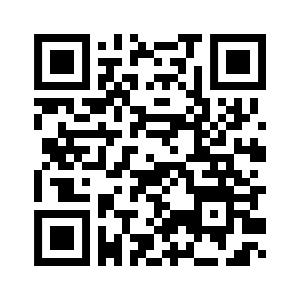 https://to03.minjust.ru/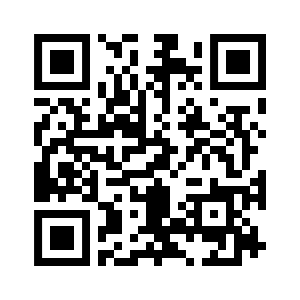 https://urburo.bashkortostan.ru/16+